Research Cost Sharing AgreementThis Research Cost Sharing Agreement (this "Agreement"), effective as of the date it is fully executed by the Parties (the "Effective Date"), is made by and between The RAND Corporation, a California nonprofit corporation with offices located at 1776 Main Street, Santa Monica, California, 90401-3208 ("RAND") and [PARTICIPATING EMPLOYER NAME], a [STATE OF ORGANIZATION] [corporation/LLC/[OTHER ENTITY]], with offices located at [ADDRESS] ("Participating Employer" and together with RAND, the "Parties", and each a "Party").WHEREAS RAND will be conducting a research project titled “National Price Transparency Study, Round 4.0” addressing the costs incurred by employers that offer their employees self-insured health care plans (“Research”); andWHEREAS Participating Employer has voluntarily chosen to contribute to the funding of RAND’s Research as discussed in Section 3.NOW, THEREFORE, in consideration of the mutual covenants and agreements hereinafter set forth and for other good and valuable consideration, the receipt and sufficiency of which are hereby acknowledged, RAND and Participating Employer agree as follows:Research Report. Upon completion of the Research, RAND shall provide to Participating Employer an individualized research report based on the Participating Employer’s Claims Data, the general contents of which are illustrated in Exhibit A (the "Illustration of Research Report").Claims Data. Participating Employer shall:Cooperate with RAND in its performance of the Research and instruct its third-party claims administrator to provide RAND with access to the information and documents described in Exhibit B (“Claims Data Including Protected Health Information”);Take all steps necessary, including obtaining any required licenses or consents, to prevent any delays in RAND's provision of the Research Report.Research Contribution. The Participating Employer will contribute to the costs of RAND’s Research and offset the cost to RAND of generating the Research Report in the amount of twenty cents ($0.20) for each of Participating Employer’s average annual covered lives (including employees and dependents) whose claims information is included in the Claims Data (“Contribution”), with a minimum Contribution of one thousand dollars ($1,000.00) and up to a maximum Contribution of fifteen thousand dollars ($15,000.00) unless the Participating Employer elects a Contribution greater than that maximum. RAND will issue a Contribution invoice to the Participating Employer upon receipt of the Claims Data or when RAND has sufficient assurance that the Claims Data will be delivered. The Contribution shall be due and payable by Participating Employer upon receipt.Disclaimer of Warranties. RAND’S RESEARCH REPORTS ARE PROVIDED "AS IS" AND RAND HEREBY DISCLAIMS ALL WARRANTIES, WHETHER EXPRESS, IMPLIED, STATUTORY, OR OTHERWISE. RAND SPECIFICALLY DISCLAIMS ALL IMPLIED WARRANTIES OF MERCHANTABILITY, FITNESS FOR A PARTICULAR PURPOSE, TITLE, AND NON-INFRINGEMENT, AND ALL WARRANTIES ARISING FROM COURSE OF DEALING, USAGE, OR TRADE PRACTICE. RAND MAKES NO WARRANTY OF ANY KIND THAT THE RESEARCH, RESEARCH REPORTS, OR ANY PRODUCTS OR RESULTS OF THE USE THEREOF, WILL MEET PARTICIPATING EMPLOYER'S OR ANY OTHER PERSON'S REQUIREMENTS (EXCEPT AS SET FORTH IN EXHIBIT A), ACHIEVE ANY INTENDED RESULT OR BE SECURE, ACCURATE, COMPLETE, OR ERROR FREE.  THE PARTIES FURTHER RECOGNIZE THAT THE ACCURACY OF RAND’S RESEARCH REPORTS, INCLUDING ANY CONCLUSIONS OR OBSERVATIONS THEREIN, IS DEPENDENT ON THE ACCURACY OF THE CLAIMS DATA RECEIVED BY RAND.Limitation of Liability. IN NO EVENT WILL RAND BE LIABLE UNDER OR IN CONNECTION WITH THIS AGREEMENT UNDER ANY LEGAL OR EQUITABLE THEORY, INCLUDING BREACH OF CONTRACT, TORT (INCLUDING NEGLIGENCE), STRICT LIABILITY, AND OTHERWISE, FOR ANY: (A) CONSEQUENTIAL, INCIDENTAL, INDIRECT, EXEMPLARY, SPECIAL, ENHANCED, OR PUNITIVE DAMAGES; (B) INCREASED COSTS, DIMINUTION IN VALUE OR LOST BUSINESS, PRODUCTION, REVENUES, OR PROFITS; (C) LOSS OF GOODWILL OR REPUTATION; (D) USE, INABILITY TO USE, LOSS, INTERRUPTION, DELAY OR RECOVERY OF ANY DATA, OR BREACH OF DATA OR SYSTEM SECURITY; OR (E) COST OF REPLACEMENT GOODS OR SERVICES, IN EACH CASE REGARDLESS OF WHETHER RAND WAS ADVISED OF THE POSSIBILITY OF SUCH LOSSES OR DAMAGES OR SUCH LOSSES OR DAMAGES WERE OTHERWISE FORESEEABLE. IN NO EVENT WILL RAND'S AGGREGATE LIABILITY ARISING OUT OF OR RELATED TO THIS AGREEMENT UNDER ANY LEGAL OR EQUITABLE THEORY, INCLUDING BREACH OF CONTRACT, TORT (INCLUDING NEGLIGENCE), STRICT LIABILITY, AND OTHERWISE EXCEED THE TOTAL CONTRIBUTION MADE BY PARTICIPATING EMPLOYER TO RAND’S RESEARCH UNDER THIS AGREEMENT. Term. The term of this Agreement begins on the Effective Date and, unless terminated earlier pursuant to this Agreement's express provisions, will continue in effect until RAND’s delivery of the Research Report to Participating Employer (“Term”).Contacts.  The following contacts are the respective organizational representatives for reporting any notices or for billing matters.  These designated contacts may be updated by written notice to the other Party.For Participating Employer:	Name				Title				Address, City, State, Zip				Telephone: 				Email: For RAND Corporation:	Christopher Whaley				Policy Researcher				The RAND Corporation				PO Box 2138, Santa Monica, CA 90407-2138				Telephone: 310.393.0411 				Email: cwhaley@rand.org 	With a cc to:		ContractsTeam@rand.orgTermination. Either Party may terminate this Agreement, effective on written notice to the other Party, if the other Party materially breaches this Agreement, and such breach: (A) is incapable of cure; or (B) being capable of cure, remains uncured thirty (30) days after the non-breaching Party provides the breaching Party with written notice of such breach.Survival. This Section 8 and Sections 4, 5, and 9 survive any termination or expiration of this Agreement. No other provisions of this Agreement survive the expiration or earlier termination of this Agreement.Miscellaneous. Entire Agreement. This Agreement, together with any other documents incorporated herein by reference and all related Exhibits, constitutes the sole and entire agreement of the Parties with respect to the subject matter of this Agreement and supersedes all prior and contemporaneous understandings, agreements, and representations and warranties, both written and oral, with respect to such subject matter. Notices. All notices, requests, consents, claims, demands, waivers, and other communications hereunder (each, a "Notice") must be in writing and addressed to the Parties at the addresses set forth on the first page of this Agreement (or to such other address that may be designated by the Party giving Notice from time to time in accordance with this Section). All Notices must be delivered by personal delivery, nationally recognized overnight courier (with all fees pre-paid), facsimile or email (with confirmation of transmission) or certified or registered mail (in each case, return receipt requested, postage pre-paid). Except as otherwise provided in this Agreement, a Notice is effective only: (i) upon receipt by the receiving Party; and (ii) if the Party giving the Notice has complied with the requirements of this Section.Amendment and Modification; Waiver. No amendment to or modification of this Agreement is effective unless it is in writing and signed by an authorized representative of each Party. No waiver by any Party of any of the provisions hereof will be effective unless explicitly set forth in writing and signed by the Party so waiving. Except as otherwise set forth in this Agreement, (i) no failure to exercise, or delay in exercising, any rights, remedy, power, or privilege arising from this Agreement will operate or be construed as a waiver thereof and (ii) no single or partial exercise of any right, remedy, power, or privilege hereunder will preclude any other or further exercise thereof or the exercise of any other right, remedy, power, or privilege.Severability. If any provision of this Agreement is invalid, illegal, or unenforceable in any jurisdiction, such invalidity, illegality, or unenforceability will not affect any other term or provision of this Agreement or invalidate or render unenforceable such term or provision in any other jurisdiction. Upon such determination that any term or other provision is invalid, illegal, or unenforceable, the Parties shall negotiate in good faith to modify this Agreement so as to effect their original intent as closely as possible in a mutually acceptable manner in order that the transactions contemplated hereby be consummated as originally contemplated to the greatest extent possible.Governing Law; Submission to Jurisdiction. This Agreement is governed by and construed in accordance with the internal laws of the State of California without giving effect to any choice or conflict of law provision or rule that would require or permit the application of the laws of any jurisdiction other than those of the State of California. Any legal suit, action, or proceeding arising out of or related to this Agreement or the licenses granted hereunder will be instituted exclusively in the federal courts of the United States or the courts of the State of California in each case located in the County of Los Angeles, and each Party irrevocably submits to the exclusive jurisdiction of such courts in any such suit, action, or proceeding.Assignment. Participating Employer may not assign any of its rights or delegate any of its obligations hereunder, in each case whether voluntarily, involuntarily, by operation of law or otherwise, without the prior written consent of RAND, which consent shall not be unreasonably withheld, conditioned, or delayed. Any purported assignment or delegation in violation of this Section will be null and void. No assignment or delegation will relieve the assigning or delegating Party of any of its obligations hereunder. This Agreement is binding upon and inures to the benefit of the Parties and their respective permitted successors and assigns. Counterparts. This Agreement may be executed in counterparts, each of which is deemed an original, but all of which together are deemed to be one and the same agreement.IN WITNESS WHEREOF, the Parties hereto have executed this Agreement as of the Effective Date.EXHIBIT AIllustration of Research Report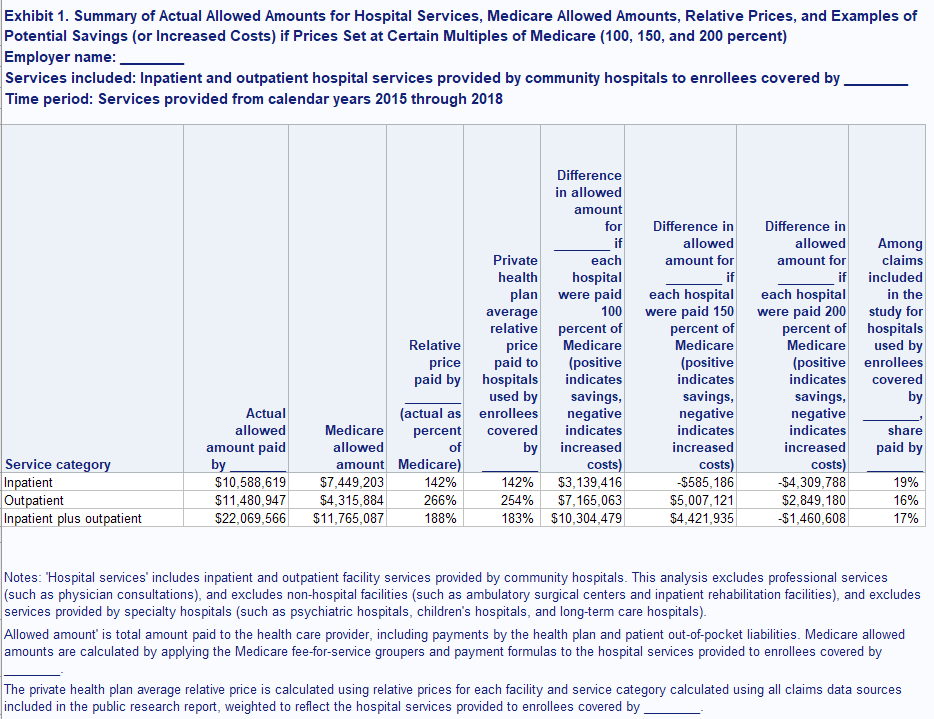 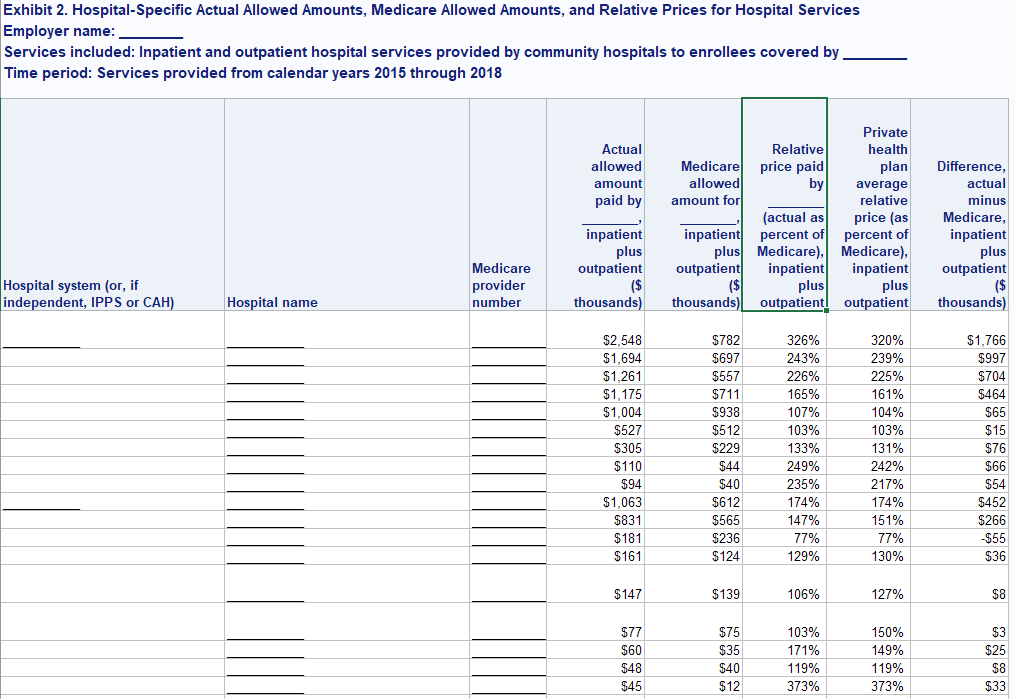 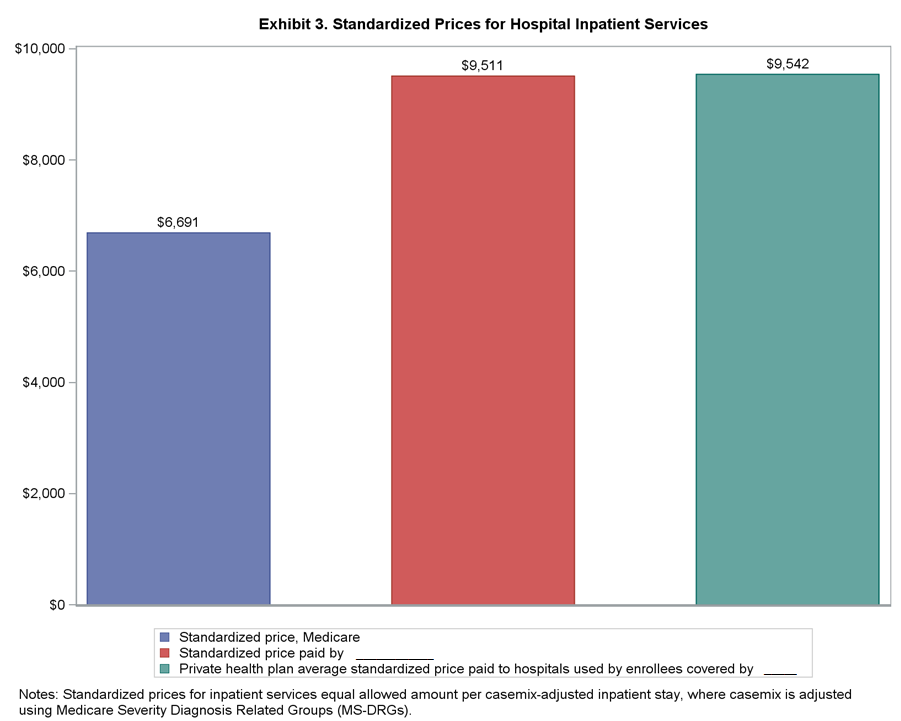 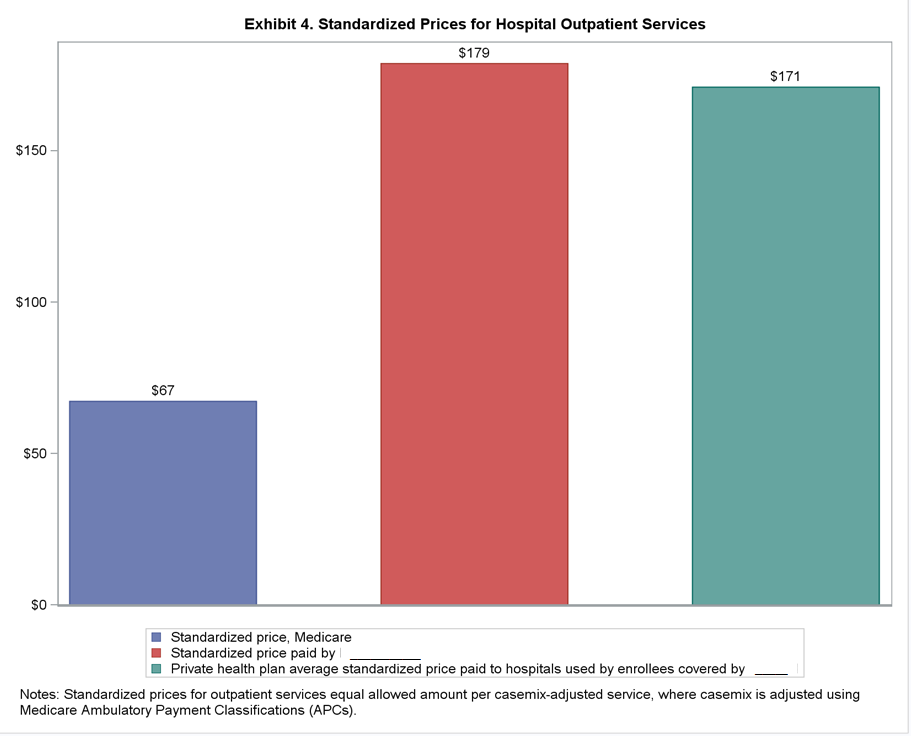 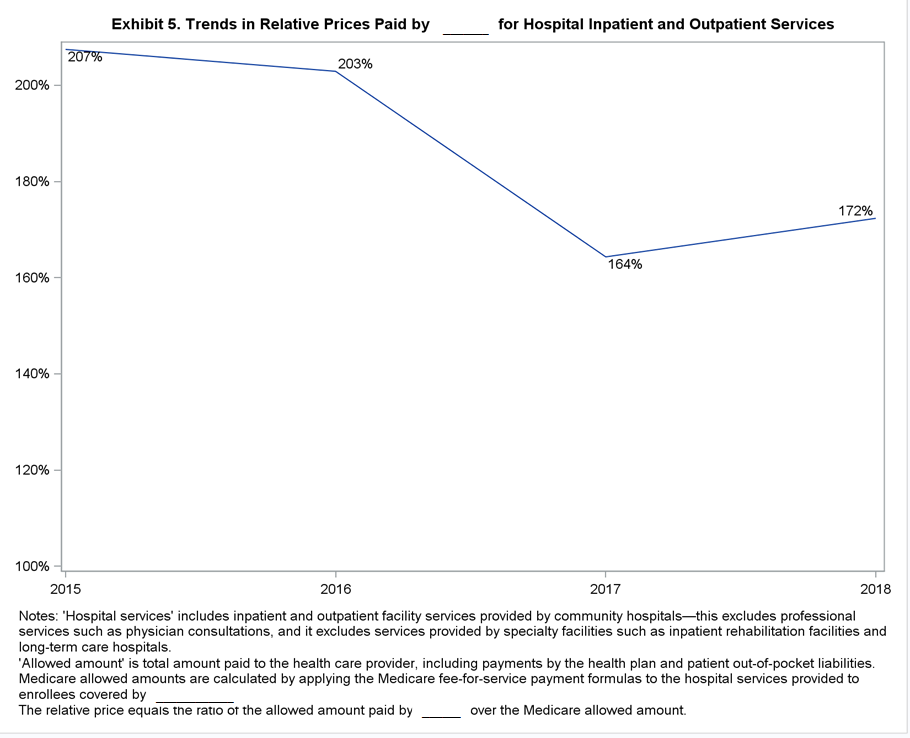 EXHIBIT BClaims Data Including Protected Health InformationRAND, INC.[PARTICIPATING EMPLOYER NAME]By:_____________________Name: __________________Title: ___________________Date: ___________________By:_____________________Name: __________________Title: ___________________Date: ___________________COLUMN NAMEColumn DescriptionNotesConsidered PHI? (blank = no) (if yes, this field will be processed and removed in first step in processing)UB-04 field (if applicable)CMS-1500 item (if applicable)Claim IDA unique medical claim identifier.Assigned by claims processorType of claimIndicator for facility claim or professional claim. Facility claims are submitted using the UB-04 layout, professional claims are submitted using the CMS-1500 layout.Assigned by claims processorServicing Provider NameEither the concatenated Individual Provider First and Last Name of the servicing provider (for professional claims) or the Provider Organization Full Name of the servicing provider (for facility claims)Field 1Item 32Servicing Provider Street AddressStreet address of the servicing providerField 1Item 32Servicing Provider CityCity of the servicing providerField 1Item 32Servicing Provider StateState of the servicing provider (2-character postal abbreviation)Field 1Item 32Servicing Provider ZipZip code of the servicing providerField 1Item 32Billing Provider NameEither the concatenated Individual Provider First and Last Name of the billing provider (for professional claims) or the Provider Organization Full Name of the billing provider (for facility claims)Field 2Item 33Billing Provider AddressStreet address of the billing providerField 2Item 33Billing Provider CityCity of the billing providerField 2Item 33Billing Provider StateState of the billing provider (2-character postal abbreviation)Field 2Item 33Billing Provider ZipZip code of the billing providerField 2Item 33UB04 Type of billOnly available for facility claims. TYPE OF BILL CODE is a four-digit alphanumeric code that gives three specific pieces of information after a leading zero. CMS will ignore the leading zero. CMS will continue to process three specific pieces of information. The second digit identifies the type of facility. The third classifies the type of care. The fourth indicates the sequence of this bill in this particular episode of care. It is referred to as a "frequency" code.Field 4TINFederal tax identification number (TIN)/employer identification number (EIN) of providerOmit if the claim is a professional claim and the provider has indicated that the TIN is an SSNField 5Item 25Statement covers period from dateCLAIM STATEMENT FROM DATE represents the earliest date of service of the claim.yesField 6Statement covers period through dateCLAIM STATEMENT TO DATE represents the last date of service of the claimyesField 6Pay-to IDPROVIDER IDENTIFIER assigned by claims processorIf claims processor has a billing provider ID (other than NPI or TIN), then please include here.Patient identifier (encrypted)PATIENT IDENTIFIER assigned by claims processorMedicare Eligibility IndicatorIndicates if the member was eligible for Medicare at the time of serviceAssigned by claims processorPatient birth dateSOURCE MEMBER BIRTH DATE is the date the Member was born, as it exists in the system of record.yesField 10Item 3Patient sexSOURCE MEMBER GENDER CODE is a code which defines the gender / sex of an individual, as it exists in the System of Record.Field 11Item 3Admission dateADMIT DATE is the date the member was admitted to an inpatient facility.yesField 12Discharge dateDISCHARGE DATE is the date the member was released from an inpatient facility.yesStart date of related hospitalizationFrom date when a medical service is furnished as a result of, or subsequent to, a related hospitalization.yesItem 18End date of related hospitalizationTo date when a medical service is furnished as a result of, or subsequent to, a related hospitalization.yesItem 18Type of admission/visitADMISSION TYPE CODE represents the priority of the admission, such as, emergency, urgent, elective or newborn.Field 14Source of admissionADMISSION SOURCE CODE represents the point of patient origin for this admission or visit.Field 15Patient Discharge StatusDISCHARGE STATUS CODE represents the hospital discharge status code.Field 17Line numberThe line item number for a service in a claimFrom date of serviceDate of service, from dateyesItem 24ATo date of serviceDate of service, to dateyesItem 24APlace of serviceIdentify the setting, using a place of service code, for each item used or service performed.Item 24BRevenue codeIndustry Standard - Code used on the UB-92 (Form Locator 42) to identify a specific accommodation, ancillary service, or billing calculation related to the service being billed.  The code can identify the cost center in the institution where inpatient care was provided, for example: physical therapy, surgery, room and board.Four charactersField 42HCPCS/CPT codeIndustry Standard - Medical procedure a patient received from a health care provider.  Current coding methods include:  CPT-4 and  HCFA Common Procedure Coding System Level II - (HCPCS-II).Five charactersField 44Item 24DHCPCS/CPT modifier 1Indicates special circumstances related to the performance of the service. For example, the 5 digit HCPCS base code if followed by 80 would indicate that an assistant surgeon delivered that serviceTwo charactersField 44Item 24DHCPCS/CPT modifier 2Indicates special circumstances related to the performance of the service. For example, the 5 digit HCPCS base code if followed by 80 would indicate that an assistant surgeon delivered that serviceTwo charactersField 44Item 24DHCPCS/CPT modifier 3Indicates special circumstances related to the performance of the service. For example, the 5 digit HCPCS base code if followed by 80 would indicate that an assistant surgeon delivered that serviceTwo charactersField 44Item 24DHCPCS/CPT modifier 4Indicates special circumstances related to the performance of the service. For example, the 5 digit HCPCS base code if followed by 80 would indicate that an assistant surgeon delivered that serviceTwo charactersField 44Item 24DBilled Service unitsService count, as billed. Generally, the entries in this column quantify services by revenue code category, e.g., number of days in a particular type of accommodation, pints of blood. However, when HCPCS codes are required for services, the units are equal to the number of times the procedure/service being reported was performed.Field 46Paid Service unitsService count, paid, generated by claims processorDays or unitsThis field is most commonly used for multiple visits, units of supplies, anesthesia minutes, or oxygen volume. If only one service is performed, the numeral 1 must be entered.Item 24GTotal chargesTotal chargesField 47Item 24FNoncovered chargesThe portion of the cost of this service that was deemed not eligible by the insurer because the service or member was not covered by the subscriber contractField 48Rendering NPIIndustry Standard - The National Provider Identifier assigned to the Rendering Provider.  This is the lowest level of provider available (for example, if both individual and group are available, then the individual should be provided).Field 56Item 24JFacility location NPIThe NPI of the facility if the services were furnished in a hospital, clinic, laboratory, or facility other than the patient's home or physician's office. Item 32ABilling NPIIndustry Standard - The National Provider Identifier assigned to the Billing Provider.  This may represent a facility (for facility claims), a physician, a rendering provider, a group, or a billing entity.Item 33AICD version flagFlags ICD diagnoses and procedure codes as ICD-9 or ICD-10Principal Diagnosis CodePRINCIPAL DIAGNOSIS CODE represents an ICD CM Diagnosis Code identifying a condition being treated. This was replicated to Claim Line for ease of reporting.ICD-9 or ICD-10Field 67Item 21.1Other Diagnosis 1OTHER 1 EXTERNAL CAUSE OF INJURY CODE represents an ICD CM Diagnosis Code identifying the External Cause of Injury usually found with other Diagnosis Codes.ICD-9 or ICD-10Field 67AItem 21.2Other Diagnosis 2OTHER 2 EXTERNAL CAUSE OF INJURY CODE represents an ICD CM Diagnosis Code identifying the External Cause of Injury usually found with other Diagnosis Codes.ICD-9 or ICD-10Field 67BItem 21.3Other Diagnosis 3OTHER 3 EXTERNAL CAUSE OF INJURY CODE represents an ICD CM Diagnosis Code identifying the External Cause of Injury usually found with other Diagnosis Codes.ICD-9 or ICD-10Field 67CItem 21.4Other Diagnosis 4Industry Standard - Additional diagnosis identified for this member.  Decimals will be included.ICD-9 or ICD-10Field 67DItem 21.5Other Diagnosis 5Industry Standard - Additional diagnosis identified for this member.  Decimals will be included.ICD-9 or ICD-10Field 67EItem 21.6Other Diagnosis 6Industry Standard - Additional diagnosis identified for this member.  Decimals will be included.ICD-9 or ICD-10Field 67FItem 21.7Other Diagnosis 7Industry Standard - Additional diagnosis identified for this member.  Decimals will be included.ICD-9 or ICD-10Field 67GItem 21.8Other Diagnosis 8Industry Standard - Additional diagnosis identified for this member.  Decimals will be included.ICD-9 or ICD-10Field 67HItem 21.9Other Diagnosis 9Industry Standard - Additional diagnosis identified for this member.  Decimals will be included.ICD-9 or ICD-10Field 67IItem 21.10Other Diagnosis 10Industry Standard - Additional diagnosis identified for this member.  Decimals will be included.ICD-9 or ICD-10Field 67JItem 21.11Other Diagnosis 11Industry Standard - Additional diagnosis identified for this member.  Decimals will be included.ICD-9 or ICD-10Field 67KItem 21.12Other Diagnosis 12Industry Standard - Additional diagnosis identified for this member.  Decimals will be included.ICD-9 or ICD-10Field 67LOther Diagnosis 13Industry Standard - Additional diagnosis identified for this member.  Decimals will be included.ICD-9 or ICD-10Field 67MOther Diagnosis 14Industry Standard - Additional diagnosis identified for this member.  Decimals will be included.ICD-9 or ICD-10Field 67NOther Diagnosis 15Industry Standard - Additional diagnosis identified for this member.  Decimals will be included.ICD-9 or ICD-10Field 67OOther Diagnosis 16Industry Standard - Additional diagnosis identified for this member.  Decimals will be included.ICD-9 or ICD-10Field 67POther Diagnosis 17Industry Standard - Additional diagnosis identified for this member.  Decimals will be included.ICD-9 or ICD-10Field 67QPresent on Admission Indicator, Principal DiagnosisPOA indicatorY=yes, N=no, U=unknown, W=undetermined, 1=exempt from POA reportingEighth digit of field 67Present on Admission Indicator, Other Diagnosis 1POA indicatorY=yes, N=no, U=unknown, W=undetermined, 1=exempt from POA reportingEighth digit of field 67APresent on Admission Indicator, Other Diagnosis 2POA indicatorY=yes, N=no, U=unknown, W=undetermined, 1=exempt from POA reportingEighth digit of field 67BPresent on Admission Indicator, Other Diagnosis 3POA indicatorY=yes, N=no, U=unknown, W=undetermined, 1=exempt from POA reportingEighth digit of field 67CPresent on Admission Indicator, Other Diagnosis 4POA indicatorY=yes, N=no, U=unknown, W=undetermined, 1=exempt from POA reportingEighth digit of field 67DPresent on Admission Indicator, Other Diagnosis 5POA indicatorY=yes, N=no, U=unknown, W=undetermined, 1=exempt from POA reportingEighth digit of field 67EPresent on Admission Indicator, Other Diagnosis 6POA indicatorY=yes, N=no, U=unknown, W=undetermined, 1=exempt from POA reportingEighth digit of field 67FPresent on Admission Indicator, Other Diagnosis 7POA indicatorY=yes, N=no, U=unknown, W=undetermined, 1=exempt from POA reportingEighth digit of field 67GPresent on Admission Indicator, Other Diagnosis 8POA indicatorY=yes, N=no, U=unknown, W=undetermined, 1=exempt from POA reportingEighth digit of field 67HPresent on Admission Indicator, Other Diagnosis 9POA indicatorY=yes, N=no, U=unknown, W=undetermined, 1=exempt from POA reportingEighth digit of field 67IPresent on Admission Indicator, Other Diagnosis 10POA indicatorY=yes, N=no, U=unknown, W=undetermined, 1=exempt from POA reportingEighth digit of field 67JPresent on Admission Indicator, Other Diagnosis 11POA indicatorY=yes, N=no, U=unknown, W=undetermined, 1=exempt from POA reportingEighth digit of field 67KPresent on Admission Indicator, Other Diagnosis 12POA indicatorY=yes, N=no, U=unknown, W=undetermined, 1=exempt from POA reportingEighth digit of field 67LPresent on Admission Indicator, Other Diagnosis 13POA indicatorY=yes, N=no, U=unknown, W=undetermined, 1=exempt from POA reportingEighth digit of field 67MPresent on Admission Indicator, Other Diagnosis 14POA indicatorY=yes, N=no, U=unknown, W=undetermined, 1=exempt from POA reportingEighth digit of field 67NPresent on Admission Indicator, Other Diagnosis 15POA indicatorY=yes, N=no, U=unknown, W=undetermined, 1=exempt from POA reportingEighth digit of field 67OPresent on Admission Indicator, Other Diagnosis 16POA indicatorY=yes, N=no, U=unknown, W=undetermined, 1=exempt from POA reportingEighth digit of field 67PPresent on Admission Indicator, Other Diagnosis 17POA indicatorY=yes, N=no, U=unknown, W=undetermined, 1=exempt from POA reportingEighth digit of field 67QAdmitting Diagnosis CodeADMITTING DIAGNOSIS CODE represents an International Classification of Diseases (ICD) Diagnosis Code identifying a condition being treated, upon admission.ICD-9 or ICD-10Field 69Principal procedure codeIndustry Standard - Principal medical procedure a patient received during inpatient stay. ICD-9 or ICD-10Field 74Principal procedure dateRepresents the date that the corresponding procedure was performed.yesField 74Other procedure code 1Industry Standard - Other medical procedure a patient received during inpatient stay. ICD-9 or ICD-10Field 74AOther procedure date 1Represents the date that the corresponding procedure was performed.yesField 74AOther procedure code 2Industry Standard - Other medical procedure a patient received during inpatient stay. ICD-9 or ICD-10Field 74BOther procedure date 2Represents the date that the corresponding procedure was performed.yesField 74BOther procedure code 3Industry Standard - Other medical procedure a patient received during inpatient stay. ICD-9 or ICD-10Field 74COther procedure date 3Represents the date that the corresponding procedure was performed.yesField 74COther procedure code 4Industry Standard - Other medical procedure a patient received during inpatient stay. ICD-9 or ICD-10Field 74DOther procedure date 4Represents the date that the corresponding procedure was performed.yesField 74DOther procedure code 5Industry Standard - Other medical procedure a patient received during inpatient stay. ICD-9 or ICD-10Field 74EOther procedure date 5Represents the date that the corresponding procedure was performed.yesField 74EClaim status (paid as primary/paid as secondary/paid as tertiary/reversed/denied)CLAIM DISPOSITION CODE identifies the type of claim, whether an original, reversal, adjustment or void.In-network provider flagFlag for whether the health plan has a network contract with service providerYes/NoIn-network cost sharing flagFlag for whether the claim was paid applying in-network benefits to determine the patient's cost sharingYes/NoMS-DRG codeDIAGNOSIS RELATED GROUP CODE represents the specific 'Diagnosis Related Group' (DRG) associated with a Claim. A DRG is a national coding scheme which classifies an inpatient stay based on diagnosis, procedure, discharge status, age and sex.MS-DRG versionDIAGNOSIS RELATED GROUP VERSION NUMBER represents the version of the vendor Diagnosis Related Group (DRG) table.If available, please supply here the rate year corresponding to the MS-DRG code. If not available, ok to omit. If omitted, RAND will assume that MS-DRG codes are assigned applying appropriate MS-DRG grouper based on federal fiscal year of date of discharge.Allowed amountMeasure - The contracted reimbursable amount for covered medical services or supplies or amount reflecting local methodology for non-contracted providers.Paid amountMeasure - The amount sent to the payee from the health plan.  This amount is to include withhold amounts (the portion of the claim that is deducted and withheld by the Plan from the provider's payment) and exclude any member cost sharing.Deductible amountMeasure - The portion of this service that the member must pay which is applied to the total period deductible.  Deductibles are usually applied over a specific time period, such as per calendar year, per benefit period, or per episode of illness.  Amounts should include any sanction/penalty or deductible form of insured non-compliance such as lack of prior authorizations.Coinsurance amountMeasure - The amount the insured individual pays, as a set percentage of the cost of covered medical services, as an out-of-pocket payment to the provider.  Example:  Insured pays 20% and the insurer pays 80%.  This amount should include member sanctions/penalties for out of network or any coinsurance form of insured non-compliance such as lack of prior authorizations.Copay amountMeasure - Amount an insured individual pays directly to a provider at the time the services or supplies are rendered.  Usually, a copay will be a fixed amount per service, such as $15.00 per office visit.  Amounts should include any sanction/penalty or copay form of insured non-compliance such as lack of prior authorizations.COB amountAn amount paid through coordination of benefitsCapitated payment flag (is this an information-only claim submitted by a provider who receives a capitated payment)CAPITATION GROUP INDICATOR CODE is a Yes / No code used to identify a paid claim for a group with a capitated arrangementPrepaid amountFor capitated services, the fee for service equivalent amount. Self-insured employer account numberAccount number uniquely identifies the account ID of the self-insured employerFully insured line of businessInsurance product type (large group, small group, individual market)